DDPE/DEI – EQUIPE FAZENDA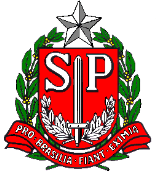 GOVERNO DO ESTADO DE SÃO PAULOU.C.D.SECRETARIA DE ESTADO: DA SAÚDEU.O.: U.D.: APOSTILA DE PROGRESSÃOO Diretor de Recursos Humanos do________,  no uso da competência que lhe é conferida pelo inciso I, do artigo 37, do Decreto 52.833 de 24/03/2008, expede a presente APOSTILA para declarar que, nos termos do artigo 12 da Lei Complementar nº 1.157, de 02 de dezembro de 2011, e, em consonância com a Portaria do Coordenador de __/__/____ publicada no Diário Oficial do Estado de __/__/____, o servidor abaixo mencionado, fica com o cargo/ função atividade enquadrada em decorrência de progressão, na seguinte conformidade:  IDENTIFICAÇÃO DO SERVIDORIDENTIFICAÇÃO DO SERVIDORIDENTIFICAÇÃO DO SERVIDORIDENTIFICAÇÃO DO SERVIDORIDENTIFICAÇÃO DO SERVIDORIDENTIFICAÇÃO DO SERVIDORIDENTIFICAÇÃO DO SERVIDORIDENTIFICAÇÃO DO SERVIDORIDENTIFICAÇÃO DO SERVIDORRG: RS/PV: NOME: NOME: CARGO/FUNÇÃO DEMONINAÇÃO: CARGO/FUNÇÃO DEMONINAÇÃO: CARGO/FUNÇÃO DEMONINAÇÃO: CARGO/FUNÇÃO DEMONINAÇÃO: CARGO/FUNÇÃO DEMONINAÇÃO: CÓD.U.A.: CÓD.U.A.: CÓD.U.A.: DENOMINAÇÃO: DENOMINAÇÃO: DADOS PARA PAGAMENTODADOS PARA PAGAMENTODADOS PARA PAGAMENTODADOS PARA PAGAMENTODADOS PARA PAGAMENTODADOS PARA PAGAMENTOA PARTIR DEREF/ GRAU- FAIXA/ NÍVEL REF/ GRAU- FAIXA/ NÍVEL REF/ GRAU- FAIXA/ NÍVEL CLASSE CLASSE A PARTIR DEDEPARA PARA DEPARAPUBLICAÇÃO NO D.O.E. DE: PUBLICAÇÃO NO D.O.E. DE: PUBLICAÇÃO NO D.O.E. DE: RETIFICAÇÃO O D.O.E. DE:RETIFICAÇÃO O D.O.E. DE:RETIFICAÇÃO O D.O.E. DE:ASSUMO PLENA RESPONSABILIDADE PELA VERACIDADE DAS INFORMAÇÕESASSUMO PLENA RESPONSABILIDADE PELA VERACIDADE DAS INFORMAÇÕESLOCAL:  DATA: 07/04/2014ASSINATURA E CARIMBO DO RESPONSÁVELUSO DO DDPE PARA AVERBAÇÃOUSO DO DDPE PARA AVERBAÇÃOAVERBADO PELA DS:_______ DATA: _____/_____/_____ASSINATURA E CARIMBO DO RESPONSÁVEL